ANEXOSAnexo 1 (T3 grado 4 afectividad) 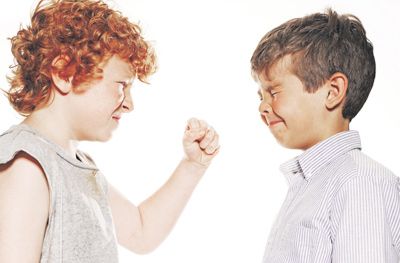 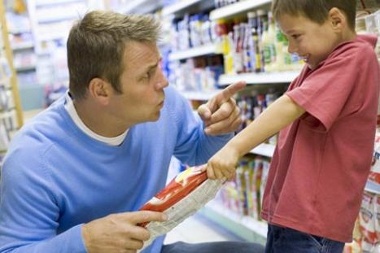 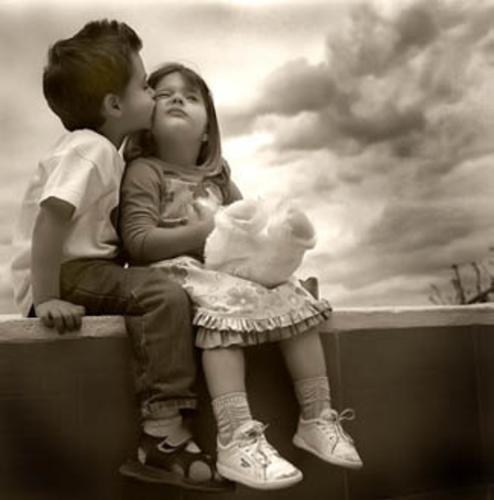 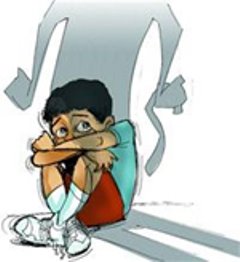 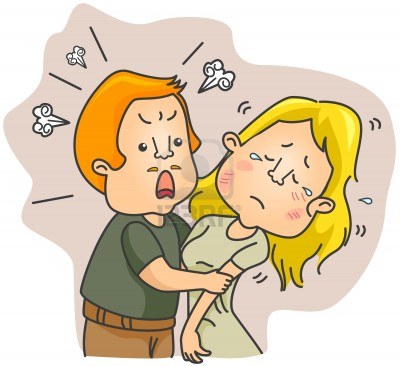 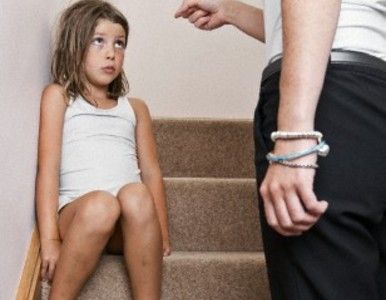 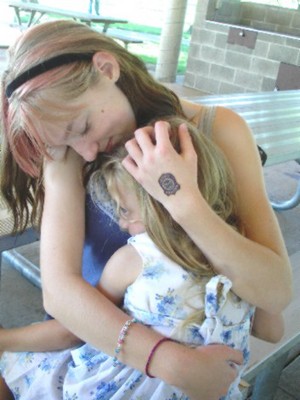 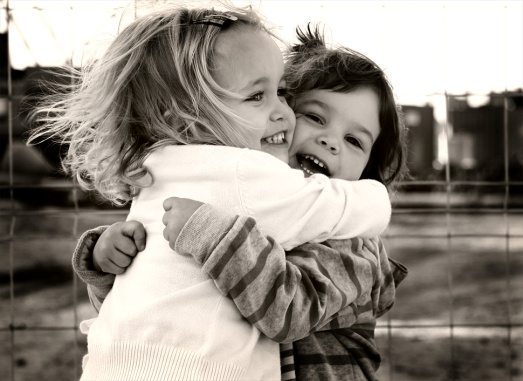 T3 Grado 4 AfectividadT3 Grado 4 AfectividadT3 Grado 4 AfectividadT3 Grado 4 AfectividadT3 Grado 4 AfectividadOBJETIVO:Lograr que los niños y niñas identifiquen situaciones de abuso sexual y qué sepan que actitud tomar frente a ellas por medio de la actividad grupal “Lo callo o lo cuento”.Lograr que los niños y niñas identifiquen situaciones de abuso sexual y qué sepan que actitud tomar frente a ellas por medio de la actividad grupal “Lo callo o lo cuento”.Lograr que los niños y niñas identifiquen situaciones de abuso sexual y qué sepan que actitud tomar frente a ellas por medio de la actividad grupal “Lo callo o lo cuento”.Lograr que los niños y niñas identifiquen situaciones de abuso sexual y qué sepan que actitud tomar frente a ellas por medio de la actividad grupal “Lo callo o lo cuento”.C1    CONCIENTIZACIÒNTIPO DE ACTIVIDAD PROPUESTADESCRIPCION DETALLADA DE ACTIVIDADRECURSOS REQUERIDOSDURACION PROPUESTAActividad grupal- Pequeña indagación Se indaga un poco en el tema preguntando a los estudiantes lo que saben acerca del abuso sexual, lo que han escuchado en comentarios en sus casa o medios de comunicación NINGUNO  5 min C2 CONCEPTUALIZACIÒNTIPO DE ACTIVIDAD PROPUESTADESCRIPCION DETALLADA DE ACTIVIDADRECURSOS REQUERIDOSDURACION PROPUESTAC2 CONCEPTUALIZACIÒNActividad grupal- Lo callo o lo cuentoA continuación, se les explicará que se va a leer algunas situaciones de otros niños, y que ellos deberán decidir qué es lo que los niños deben hacer en cada situación ( Anexo 1) Para lo cual se le dará previamente a cada estudiante 2 papeles o cartulinas de colores que digan: • Color Verde: “ACEPTAR y GUARDAR EL SECRETO”• Color Rojo: “DECIR NO y PEDIR AYUDA”Para cada situación, los niños deben levantar sólo una de las cartulinas. Tras revisar las situaciones, dialogar con los estudiantes sobre por qué escogían una de las alternativas, y la importancia de siempre contar lo que sucede a una o más personas de confianza. Preguntar ¿cuándo los secretos son malos? y ¿a quiénes se puede pedir ayuda? .Se debe siempre estar atento y orientar a los alumnos en sus respuestas y para alcanzar consensos.CARTULINAS DE COLORES ROJO Y VERDEIMÁGENES 30 minC3 CONTEXTUALIZACIONTIPO DE ACTIVIDAD PROPUESTADESCRIPCION DETALLADA DE ACTIVIDADRECURSOS REQUERIDOSDURACION PROPUESTAC3 CONTEXTUALIZACIONActividad grupal- Reflexión Luego para terminar se les pedirá a cada uno que exprese con una sola palabra cómo se ha sentido o lo que más le ha llamado la atención de lo que se ha conversado, procurando no repetir la misma palabra. Se irá anotando en el tablero las palabras de cada uno y las resumirá al final. NINGUNO 5 min 